License for Year: 			LICENSE TO USE ROAD ALLOWANCE FOR BALING HAYThis Agreement made the 		 day of 						 , 20	   BETWEEN:			        RURAL MUNICIPALITY OF ELTON   (hereinafter “Elton”) -  and –Licensee Name:  												     Licensee Mailing Address:  											   (hereinafter the “Licensee”)IN CONSIDERATION of the sum of ONE ($1.00) DOLLAR paid by the Licensee to Elton, the receipt and sufficiency of which is acknowledged, Elton grants to the Licensee a right to use the road allowance as described/highlighted on the map on the reverse of this License, hereinafter referred to as the “road allowance”.The terms of the License are as follows:The road allowance may only be used by the Licensee for the purpose of cutting and baling hay as per provisions outlined in Policy 4-2012 of Elton.The following rules shall apply to the baling of hay on road allowances:Hay must be cut and baled by August 1;  Bales must be removed from road allowance no later than seven (7) days following baling, and not later than August 8;NO EXTENSIONS to dates stated will be allowed.Hay shall not be permitted to be left on any road surface at any time;All bales must be fifteen (15) feet from any road surface;Elton shall have the right to seize any uncollected bales and dispose of same at its discretion;To prevent the spread of leafy spurge, all hay baled south of Elton Road is not permitted to be transported north of Elton road;The Licensee agrees that they shall not use the road allowance for purposes which are unlawful or in contravention of municipal, provincial or federal legislation.The Licensee shall indemnify and save harmless Elton for any claims for loss, damages or injury arising out of the Licensee’s use of the road allowance.The term of the within license shall commence from the date hereof and expire on December 31 in the same year.The licensee shall have no rights or claim to the road allowance, other than as set forth herein.Elton shall have the right to terminate the license immediately in the event of a breach by the Licensee of the terms of the within Agreement.The within Agreement shall enure to the benefit of and be binding upon the parties hereto and their respective heirs, successors and assigns.IN WITNESS WHEREOF the parties have executed the within Agreement as of the date above first written.See Back of Page for Map of Road Allowances included under this License.License is not valid unless Map of Road Allowances is completed.Revised August 9, 2016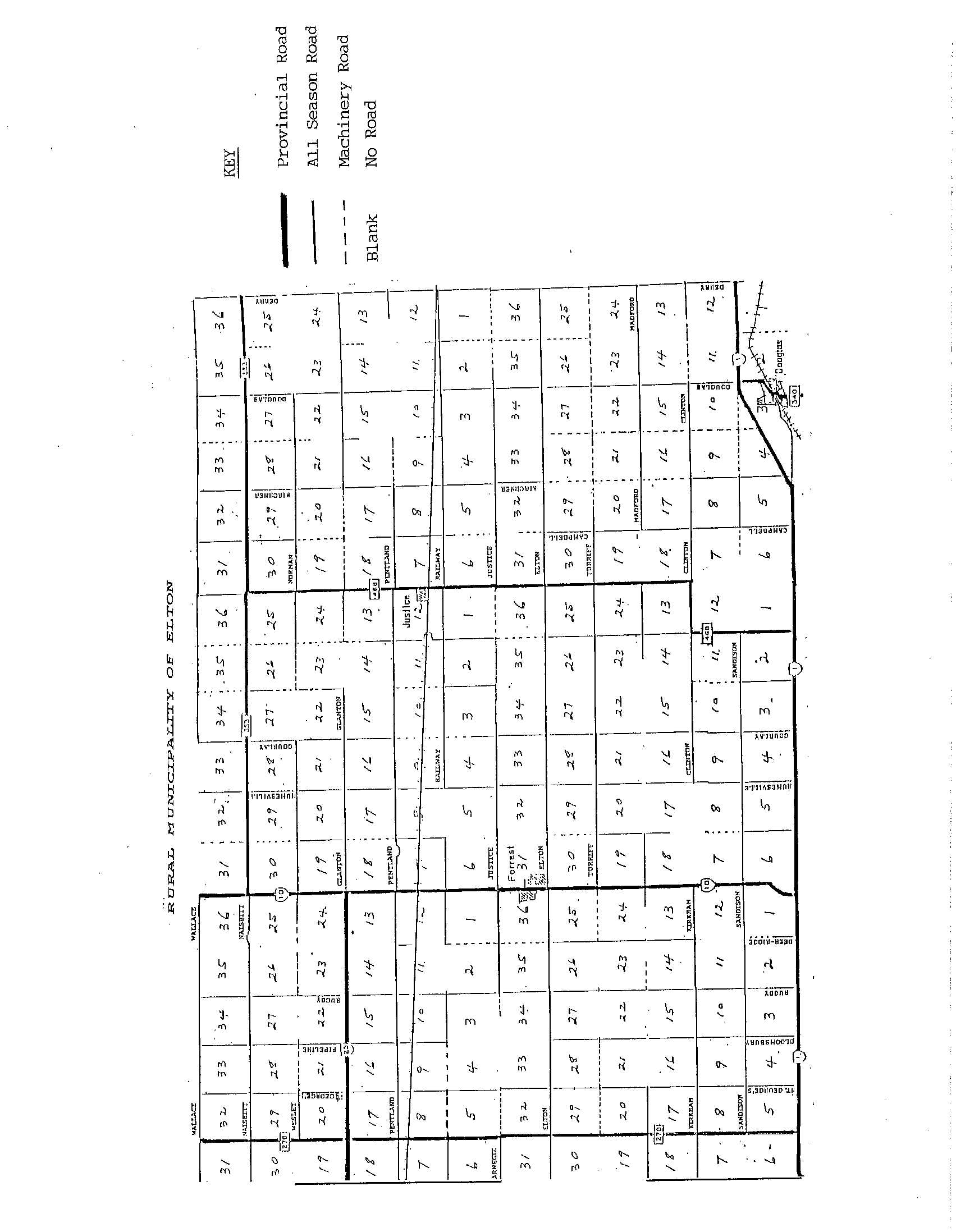 RURAL MUNICIPALITY OF ELTONPer:  ___________________________________         Chief Administrative OfficerLICENSEE_________________________________(Licensee Signature)_________________________________(Licensee Name – Printed)